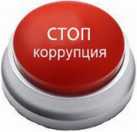 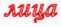 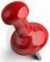 Памятка СОГБУ «ЖуковскийПсихоневрологический интернатс обособленным спецотделением»для населения по вопросампротиводействия коррупцииVкоррупция это:злоупотребление служебным положением,дача взятки,получение взятки,злоупотребление полномочиями,коммерческий подкуп,иное незаконное использование физическим лицом своего должностного положения вопреки законным интересам общества и государства.‘Цель получение выгоды в виде денег, ценностей, иного имущества или услуг имущественного характера, иных имущественных прав для себя или для третьих лиц либо незаконное предоставление такой выгоды указанному лицу другими физическими лицами. Противодействия коррупции - деятельность государственной государственнойРоссийской Федерации, органов местного самоуправления,	институтовгражданского общества, организаций и физических лиц в пределах их полномочий.Конфликт интересов - это ситуация, при которой личная заинтересованность (прямая или косвенная) муниципального служащего влияет или может повлиять нанадлежащее исполнение им должностных (служебных) обязанностей и при которой возникает или может возникнуть противоречие	между	личнойзаинтересованностью муниципального служащего и правами и законными интересами граждан, организаций, общества или государства, способное привести к причинению вреда правам и законным интересам граждан, организаций, общества или государства.VЛичная заинтересованностьвозможность получения муниципальным служащим при исполнении должностных (служебных) обязанностей доходов в виде денег, ценностей, иного имущества или услуг имущественного характера, иных имущественных прав для себя или для третьих лиц.постоянно, временно или по специальному полномочию осуществляющие функции представителя власти либо выполняющие организационно-распорядительные, административно-хозяйственные функции в государственных органах, органах местного самоуправления, государственных и муниципальных	учреждениях,государственных корпорациях, а также в Вооруженных Силах Российской Федерации, других войсках и воинских формированиях Российской Федерации.Значительный размер взятии - сумма денег, стоимость ценных бумаг, иного имущества, услуг имущественного характера, иных имущественных прав, превышающие двадцать пять тысяч рублей, крупным размером взятки превышающие сто пятьдесят тысяч рублей, особо крупным размером взятки- превышающие один миллион рублей. Мошенничество - это хищение чужого имущества или приобретение права на чужое имущество путем обмана или злоупотребления доверием. Присвоение или растрата - это хищение чужого имущества, вверенного виновному.Предметы - деньги, в том числе валюта, банковские чеки, ценные бумаги, изделия из драгоценных металлов и камней, автомашины,	продукты	питания,видеотехника, бытовые приборы и другие товары, квартиры, дачи, загородные дома, гаражи, земельные участки и другая недвижимость.Услуги и выгоды - лечение, ремонтные и строительные работы, санаторные и туристические путевки, поездки за границу, оплата развлечений и других расходов безвозмездно или по заниженной стоимости.Завуалированная форма взятки банковская ссуда в долг или под видом погашения несуществующего долга, оплата товаров, купленных по заниженной цене, покупка товаров по завышенной цене, заключение фиктивных трудовых договоров с выплатой зарплаты взяточнику, его родственникам или друзьям, получение льготного кредита, завышение гонорара за лекции, статьи и книги, преднамеренный проигрыш в карты, «случайный» выигрыш в казино, прощение долга, уменьшение арендной платы, увеличение процентных ставок по кредиту и т. д.Фоамолфые ситуации Коррупционной направленности и рекомендации по правилам поведенияПолучение предложений об участии втеррористическом	акте,криминальной группировкиВ ходе разговора постараться запомнить:какие требования либо предложения выдвигает данное лицо;действует самостоятельно или выступает в роли посредника;как, когда и кому с ним можно связаться;зафиксировать приметы лица и особенности его речи (голос, произношение, диалект, темп речи, манера речи и др.);если предложение поступило по телефону: запомнить звуковой фон (шумы автомашин,	другого	транспорта,характерные звуки, голоса и т.д.);при	возможности дословнозафиксировать его на бумаге;после разговора немедленно сообщить в соответствующие правоохранительные органы, своему непосредственному начальнику;не распространяться о факте разговора и его содержании, максимально ограничить число людей, владеющих данной информацией.ПровокацииВо избежание возможных провокаций рекомендуется:не оставлять без присмотра служебные помещения и личные вещи (одежда, портфели, сумки и т. д.);в случае обнаружения после уходапосетителя на рабочем месте или в личных вещах каких-либо посторонних предметов, не	предпринимая	никакихсамостоятельных действий, немедленно доложить начальнику.Дача взяткивести себя крайне осторожно, вежливо, без заискивания, не допуская опрометчивых высказываний, которые могли бы трактоваться взяткодателем либо как готовность, либо как категорический отказ принять взятку;внимательно выслушать и точно запомнить предложенные Вам условия (размеры сумм, наименование товаров и характер услуг, сроки и способы передачи взятки, форма коммерческого подкупа, последовательность решения вопросов);постараться перенести вопрос о времени и месте передачи взятки до следующей беседы и предложить хорошо знакомое Вам место для следующей встречи;не берите инициативу в разговоре на себя,больше «работайте на прием», позволяйте потенциальному	взяткодателю«выговориться», сообщить Вам как можно больше информации;доложить о данном факте служебной запиской начальнику;обратиться с письменным сообщением оготовящемся	преступлении	всоответствующие правоохранительные органы;обратиться к представителю нанимателя.Угроза жизни и здоровьюЕсли оказывается открытое давление или осуществляется угроза жизни и здоровью или членам семьи рекомендуется:по возможности скрытно включить записывающее устройство;сугрожающими держать себя хладнокровно, а если их действия становятся агрессивными, срочно сообщить	об	угрозах	вправоохранительные органы и начальнику;в случае если угрожают в спокойном тоне (без признаков агрессии) и выдвигают какие-либо условия, внимательно выслушать их, запомнить внешность угрожающих и пообещать подумать над их предложением;немедленно доложить о факте угрозы и написать заявление в правоохранительные органы с подробным изложением случившегося;в случае поступления угроз по телефону по возможности определить номер телефона с которого поступил звонок и записать разговор на диктофон;при получении угроз в письменной форме необходимо принять меры по сохранению возможных отпечатков пальцев на бумаге (конверте), вложив их в плотно закрываемый полиэтиленовый пакет.Конфликт интересовпринимать меры по недопущению любой возможности возникновения конфликта интересов;в письменной форме уведомить своего непосредственного начальника о возникшем конфликте интересов или о возможности его возникновения, как только Вам станет об этом известно;изменить должностные или служебные положения, вплоть до отстранения от исполнения должностных (служебных) обязанностей в установленном порядке, и (или) в отказе его от выгоды, явившейся причиной возникновения конфликта интересов. Памятка СОГБУ «Жуковский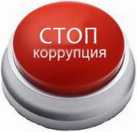 Психоневрологический интернатс обособленным спецотделением»для населения по вопросампротиводействия коррупцииВАШИ ДЕЙСТВИЯ, ЕСЛИ ВЫ ПРИНЯЛИ РЕШЕНИЕ ПРОТИВОСТОЯТЬ КОРРУПЦИИ.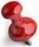 По своему усмотрению Вы можете обратиться с устным или письменным заявлением в правоохранительные органы по месту Вашего жительства или в их вышестоящие инстанции:В органы внутренних дел - районные или городские отделения (отделы, управления) милиции, отделы (управления) по борьбе с экономическими преступлениями, отделы (управления) по борьбе с организованной преступностью, Управление внутренних дел по Смоленской области; (214000, г. Смоленск, ул. Дзержинского, д. 13);В органы прокуратуры - к районному прокурору, прокурору Смоленской области (214000, г. Смоленск, ул. Дохтурова, д. 2);В	Следственное	управлениеСледственного комитета при Прокуратуре Российской Федерации по Смоленской области (214000, г. Смоленск, Дохтурова, д. 3);В органы безопасности - районные отделения (отделы) Управления ФСБ по Смоленской области (214000, г. Смоленск, ул. Дзержинского, д. 13-а).В случаях вымогательства взятки со стороны сотрудников органов внутренних дел, прокуратуры, следственного комитета, ФСБ и других правоохранительных органов вы можете обращаться непосредственно в подразделения их собственной безопасности или в вышестоящие инстанции:Министерство внутренних дел Российской Федерации(Москва, ул. Житная, д. 16; Москва ул. Садовая-Сухаревская, д.11),Генеральную	прокуратуруРоссийской Федерации(Москва, ул. Большая Дмитровка, д. 15 А.),Федеральную службу безопасности (Москва ул. Кузнецкий мост, д. 22) Одной из форм сообщения о правонарушении коррупционного характера является анонимное обращение в правоохранительные органы. Хотя в этом случае заявитель не может в виду анонимности рассчитывать на получение ответ, а само анонимное обращение о преступлении не может служить поводом для возбуждения уголовного дела ( п.7 ст. 141 УПК РФ) оно обязательно проверяется.ВАМ НУЖНОПрийти на прием к руководителю правоохранительного органа, куда Вы обратились с сообщением о вымогательстве у Вас взятки.Написать заявление о факте вымогательства у Вас взятки или коммерческого подкупа, в котором точно указать:Кто из должностных лиц (фамилия, имя,	отчество, должность,наименование учреждения) вымогает у вас взятку или кто из представителей коммерческих структур толкает Вас на совершение подкупа;Какова сумма и характер вымогаемой взятки (подкупа);За какие конкретно действия (или бездействие) у Вас вымогают взятку или совершается коммерческий подкуп;В какое время, в каком месте и каким образом	должна произойтинепосредственная дача взятки или должен быть осуществлен коммерческий подкуп.ПРИМЕРНЫЙ ТЕКСТ ЗАЯВЛЕНИЯ В ПРАВООХРАНИТЕЛЬНЫЕ ОРГАНЫНачальнику Энского РОВД ИвановуИ .И. от гражданина Иванова И.И., проживающего по адрессу: Энск, ул. Энская, д.1, кв. 1ЗаявлениеЯ, Иванов Иван Иванович, заявляю о том, что 15 мая 2015 года главврач районной больницы Сидоров С.С. за лечение моего брата Иванова Сергея Ивановича поставил условие передать ему деньги в сумме 30 тысяч рублей в срок до 20 мая. В противном случае моему брату будет отказано в приеме в стационар и операции. Передача денег должна состояться в служебном кабинете Сидорова. Перед этим я должен позвонить ему по телефону и договориться о времени встречи.15 мая 2015 годаЯ Иванов Иван Иванович предупрежден об уголовной ответственности за заведомо ложный донос по ст. 306 УКРФ(подпись) Иванов И.И.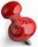 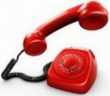 Устные сообщения и письменные заявления о коррупционных преступлениях принимаются в правоохранительных органах независимо от места и времени совершения	преступленияКРУГЛОСУТОЧНОВАС ОБЯЗАНЫ ВЫСЛУШАТЬ вдежурной части органа внутренних дел, приемной	органов	прокуратуры,следственном комитете, Федеральной службе безопасности и ПРИНЯТЬ сообщение в устной или письменной форме. При этом Вам следует поинтересоваться фамилией, должностью и рабочим телефоном сотрудника, принявшего заявление.ВЫ ИМЕЕТЕ ПРАВО получить копию своего заявления с отметкой о его регистрации в правоохранительном органе или талон-уведомление, в котором указываются сведения о сотруднике, принявшем заявление и его подпись, регистрационный номер, наименование, адрес и телефон правоохранительного органа, дата приема заявления.В правоохранительном органе полученное от Вас сообщение (заявление) должно быть НЕЗАМЕДЛИТЕЛЬНО ЗАРЕГИСТРИРОВАНО	и доложеновышестоящему руководителю для осуществления процессуальных действий согласно требованиям Уголовнопроцессуального кодекса РФ.ВЫ ИМЕЕТЕ ПРАВО выяснить в правоохранительном органе, которому поручено заниматься Вашим заявлением, охарактере принимаемых мер и требовать приема	Вас	руководителемсоответствующего подразделения для получения более полной информации по вопросам, затрагивающим Ваши права и законные интересы.В СЛУЧАЕ ОТКАЗА принять от Вас сообщение (заявление) о коррупционном преступлении ВЫ ИМЕЕТЕ ПРАВО обжаловать эти незаконные действия в вышестоящих инстанциях (районных, городских, республиканских, федеральных), а также подать жалобу на неправомерные действия сотрудников правоохранительных органов в прокуратуру Республики Татарстан, Генеральную прокуратуру Российской Федерации, осуществляющие прокурорский надзор за деятельностью правоохранительных органов и силовых структур.Для	более	эффективногопротиводействия коррупции в Управлении внутренних дел по Смоленской области имеется постоянно обновляющийся сайт http://uvd.smolensk.ru/ на котором действует Интернет-приемная, куда граждане могут сообщить (в том числе и анонимно) информацию об известных им фактах коррупционных преступлений.телефон доверия8-800-200-19-01{Информация подготовлена с помощью Справочника гражданина и предпринимателя - Смоле некой торгово-промышленной палатой «Как противостоять коррупции»)Управление Федеральной службы РФ по контролю за оборотом наркотиков по Смоленской области61-02-50Прокуратура Смоленской области38-22-82Аппарат АдминистрацииСмоленской области8-800-200-19-01Смоленская торгово- промышленная палата38-76-57,38-59-78